TOPIC FOR TUESDAY, NOVEMBER 22, 2022:
How is the interior of the Wynn Hospital progressing?The inside of the Wynn Hospital is realy starting to come together. We recently posted Bob on the Job videos showing a nearly completed Med/Surg room, a Labor, Delivery and Recovery (LDR) room and an Emergency Department POD. Check out the videos below!Med/Surg: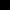 LDR:Emergency Department POD: